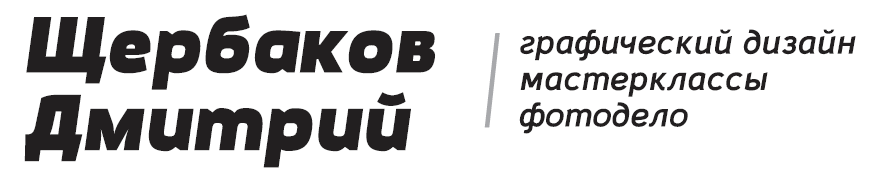 ТЕХНИЧЕСКОЕ ЗАДАНИЕ:             Разработка дизайна фирменногостиляПриложение № ___ 
от « ___ » _______________ 201__ г.к Договору № _____ от « ___ » _________ 201__ г.После заполнения брифа, отправьте его по адресу hello@sherbakov.infoДата составления брифа: _______________________________	Выберите необходимые пункты из предложенныхКаждый из пакетов разработки брендбука включает в себя:
1. Разработку макетов элементов в векторном формате. 
2. Пояснения и порядок использования элементов (сам брендбук в формате .pdf ).Исполнитель:	Заказчик:_____________________ ()	_____________________  (_________________)М.П.	М.П.№№ВопросыОтветыОтветыИнформация о компанииИнформация о компанииИнформация о компанииИнформация о компанииИнформация о компании1.1.Компания:2.2.Полное название, которое должно быть отраженно в логотипе:При создании более одной версии логотипа (несколько разноязычных версий) необходимо указать написания для всех версий.3.3.Дополнительные надписи, которые должны присутствовать в логотипе:Слоган, девиз, расшифровка названия и т.д.Маркетинговая составляющаяМаркетинговая составляющаяМаркетинговая составляющаяМаркетинговая составляющаяМаркетинговая составляющая4.4.Описание продуктов/услуг:5.5.Целевая ГруппаПолное описание ЦГ:географический – страна, регион, город.
демографический - возраст, пол.
психографический - общественный класс, образ жизни, тип личности.Технические и графические аспектыТехнические и графические аспектыТехнические и графические аспектыТехнические и графические аспектыТехнические и графические аспекты6.6.Тип подачи информации:Корпоративный стиль, строгий стиль, развлекательный стиль, комплексное решение.Простые геометрические фигуры, тщательно прорисованные образы, техно-стиль, граффити, псевдообъемные элементы.7.7.Цветовая гамма:Цвета, желательные или обязательные для использования. Если есть, то так же укажите, нежелательные цвета.8.8.Графические элементы:Графические образы, которые желательно или обязательно использовать.Если есть нежелательные элементы, то так же укажите их.Дополнительная информацияДополнительная информацияДополнительная информацияДополнительная информацияДополнительная информация9.9.Конкуренты:Лидеры на рынке, названия компаний.10.10.Примеры понравившихся логотипов:
Что понравилось: цветовое решение, композиция, подача информации, запоминаемость и т.д.11.11.Существующий фирменный стиль.(приложите примеры)12.Комментарии:Комментарии:Комментарии:Элементы, которые входят в состав пакета:MiniMediumMaxiPremiumЭлементы фирменного стиля и деловая документация:Элементы фирменного стиля и деловая документация:Элементы фирменного стиля и деловая документация:Элементы фирменного стиля и деловая документация:Элементы фирменного стиля и деловая документация:Логотип++++Палитра++++Бланки++++Визитки++++Конверты++++Папка для документов+++компакт-диск CD-R (DVD)
обложка+++Имиджевая и сувенирная продукция:Имиджевая и сувенирная продукция:Имиджевая и сувенирная продукция:Имиджевая и сувенирная продукция:Имиджевая и сувенирная продукция:Календарь карманный++Календарь перекидной настенный++Блокнот++Визитница++Пакет++Бейдж+++Наклейка+++Ежедневник+Одежда и униформа:Одежда и униформа:Одежда и униформа:Одежда и униформа:Одежда и униформа:- бейсболка++- Футболка++- галстук++- комбинезон++Флаг настольный++Знамя++Посуда:Посуда:Посуда:Посуда:Посуда:- кружка+++- стакан+++- чашка с блюдцем+++- тарелка+++ Сувенирная продукция Сувенирная продукция Сувенирная продукция Сувенирная продукция Сувенирная продукцияЗажигалка+++Ручка+++Пепельница++Брелок++Логотип - отображение на мобильном телефоне++Корпоративный дизайнКорпоративный дизайнКорпоративный дизайнКорпоративный дизайнКорпоративный дизайнНаружная реклама:Наружная реклама:Наружная реклама:Наружная реклама:Наружная реклама:- перетяжка +- лайт-бокс+- вывеска+- штендер+- уличный указатель++- табличка перед входом++- стелла+- внешнее оформление торговой точки+Оформление интерьеров:Оформление интерьеров:Оформление интерьеров:Оформление интерьеров:Оформление интерьеров:- кабинетные таблички++- внутренние указатели++                                                                     Оформление автотранспорта:                                                                     Оформление автотранспорта:                                                                     Оформление автотранспорта:                                                                     Оформление автотранспорта:                                                                     Оформление автотранспорта:- легковой автомобиль++- фургон+- грузовой+________________________________________________________________________________________________________________________________________________________________________________________________________________________________________________________________________________